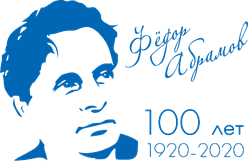             2020 год – Год Фёдора Абрамова в Архангельской областиПрограмма мероприятий,посвященных 100-летию со дня рождения писателя Ф.А. Абрамова28 февраля 2020 года, село Карпогоры Пинежского районаАБРАМОВ. ПИНЕЖЬЕ. РОССИЯ.08.30-17.0008.30-17.00Туристско-информационный центр «Пинежье»: - запись на экскурсии по Карпогорам, - полезная информация, навигация по Карпогорам, информирование о достопримечательностях и туробъектах Пинежья. 12+Дом народного творчества, 1 этаж09.30-10.2009.30-10.20Пешеходная экскурсия « Учитель и ученик» » (по предварительной записи в офисе Туристско-информационного центра «Пинежье» или по тел. 89217208460).. 12+От Дома народного творчества по улицам Карпогор12.00, 14.00, 16.00, 18.0012.00, 14.00, 16.00, 18.00Пешеходные экскурсии «Абрамов и Карпогоры», «Учитель и ученик» (по предварительной записи в офисе туристско-информационного центра «Пинежье» или по тел. 89217208460). 12+	По улицам Карпогор08.30-19.0008.30-19.00Выставка «В красивейшем месте России». Пинежье в работах В. Бутюкова и Д. Клопова. 6+Выставочный зал Дома народного творчества, 1 этаж09.00-13.00, 18.00-19.0009.00-13.00, 18.00-19.00Сувенирная лавка. 12+Дом народного творчества, 2 этаж09.30-10.3009.30-10.30Памятное мероприятие «Абрамов и Карпогоры» с возложением цветов у мемориальных досок. 12+Библиотека им. Ф.А. Абрамова10.30-11.0010.30-11.00Торжественное открытие Абрамовских дней. 6+На площади у Дома народного творчества10.00-18.0010.00-18.00Литературная гостиная «Абрамов сквозь время»:10.00-18.00 Литературная гостиная «Абрамов сквозь время». 10.00-12.00 Показ фильма «Две зимы и три лета». 12.00-13.00 Обзор произведений Федора Абрамова, прототипы героев которых жители дер. Шардонемь. 13.00-14.00 Абрамов. Выставка одного экспоната: «Офимьин хлебец». 14.00-15.00 Показ фильма «Хроника села Пекашино». 15.30-16.30 Абрамов. Выставка одного экспоната: «В Питер за сарафаном». 17.00-18.00 «Сказы и сказки Пинежья» в исполнении Анны Мулиин.       12+Библиотека им. Ф.А. Абрамова, 2 этаж10.00-18.0010.00-18.00Уличный квест  «Абрамов и Карпогоры» (по предварительной записи по тел. 8(81856) 2-22-83). 12+Библиотека им. Ф.А. Абрамова11.30-13.0011.30-13.00Концерт «Песни с Пинеги-реки» (Пинежский народный хор, детский театральный коллектив «Баюнок»)Дом культуры19.00-20.3019.00-20.30Творческий вечер, посвящённый писателю-земляку Ф.А. Абрамову (по пригласительным билетам):- презентация диска «Я с Абрамовым не был знаком», сборника музыкальных произведений. Автор идеи и создатель диска С. Григорьев.- театральные постановки победителей районного конкурса «Пинежье театральное».Дом народного творчестваТочки горячего питания: - КОФЕЙНЯ, с. Карпогоры, ул. Ф.Абрамова, д.39. 08.00-16.00- КУЛИНАРИЯ, с. Карпогоры, ул. Ф.Абрамова, д.51-б. 08.00-18.00 - АРТ-КАФЕ "ПОДВОРЬЕ",  с. Карпогоры, ул. Ленина, д.10.  12.00-14:00, 21.00-02.00Мобильная связь: Мегафон, МТС, Билайн, ТЕЛЕ2. Отделение Сбербанка. Банкомат круглосуточно. Автозаправки. Просьба одеваться теплее. Поезд 29.02.2020: отправление из Архангельска в 17.05, отправление из Карпогор в 23.55.Точки горячего питания: - КОФЕЙНЯ, с. Карпогоры, ул. Ф.Абрамова, д.39. 08.00-16.00- КУЛИНАРИЯ, с. Карпогоры, ул. Ф.Абрамова, д.51-б. 08.00-18.00 - АРТ-КАФЕ "ПОДВОРЬЕ",  с. Карпогоры, ул. Ленина, д.10.  12.00-14:00, 21.00-02.00Мобильная связь: Мегафон, МТС, Билайн, ТЕЛЕ2. Отделение Сбербанка. Банкомат круглосуточно. Автозаправки. Просьба одеваться теплее. Поезд 29.02.2020: отправление из Архангельска в 17.05, отправление из Карпогор в 23.55.Точки горячего питания: - КОФЕЙНЯ, с. Карпогоры, ул. Ф.Абрамова, д.39. 08.00-16.00- КУЛИНАРИЯ, с. Карпогоры, ул. Ф.Абрамова, д.51-б. 08.00-18.00 - АРТ-КАФЕ "ПОДВОРЬЕ",  с. Карпогоры, ул. Ленина, д.10.  12.00-14:00, 21.00-02.00Мобильная связь: Мегафон, МТС, Билайн, ТЕЛЕ2. Отделение Сбербанка. Банкомат круглосуточно. Автозаправки. Просьба одеваться теплее. Поезд 29.02.2020: отправление из Архангельска в 17.05, отправление из Карпогор в 23.55.Точки горячего питания: - КОФЕЙНЯ, с. Карпогоры, ул. Ф.Абрамова, д.39. 08.00-16.00- КУЛИНАРИЯ, с. Карпогоры, ул. Ф.Абрамова, д.51-б. 08.00-18.00 - АРТ-КАФЕ "ПОДВОРЬЕ",  с. Карпогоры, ул. Ленина, д.10.  12.00-14:00, 21.00-02.00Мобильная связь: Мегафон, МТС, Билайн, ТЕЛЕ2. Отделение Сбербанка. Банкомат круглосуточно. Автозаправки. Просьба одеваться теплее. Поезд 29.02.2020: отправление из Архангельска в 17.05, отправление из Карпогор в 23.55.29 февраля 2020 года, село Карпогоры Пинежского района29 февраля 2020 года, село Карпогоры Пинежского района29 февраля 2020 года, село Карпогоры Пинежского района29 февраля 2020 года, село Карпогоры Пинежского района12.00-13.30Показ видеокниги по роману Ф.А. Абрамова "Братья и сестры", в записи которой участвовали жители дер. Веркола.12+Показ видеокниги по роману Ф.А. Абрамова "Братья и сестры", в записи которой участвовали жители дер. Веркола.12+Дом народного творчества